Publicado en Madrid el 25/06/2020 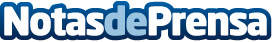 Una iniciativa solidaria ofrece a las pymes e-commerce por 1€/mes para apoyar su reactivaciónLa startup Jimdo lanza un Paquete Especial Solidario durante un año que incluye funcionalidades específicas para la situación post pandemia y Gestor de Texto LegalDatos de contacto:JIMDONota de prensa publicada en: https://www.notasdeprensa.es/una-iniciativa-solidaria-ofrece-a-las-pymes-e Categorias: Nacional Finanzas Marketing Emprendedores Restauración Solidaridad y cooperación Recursos humanos Consumo Innovación Tecnológica http://www.notasdeprensa.es